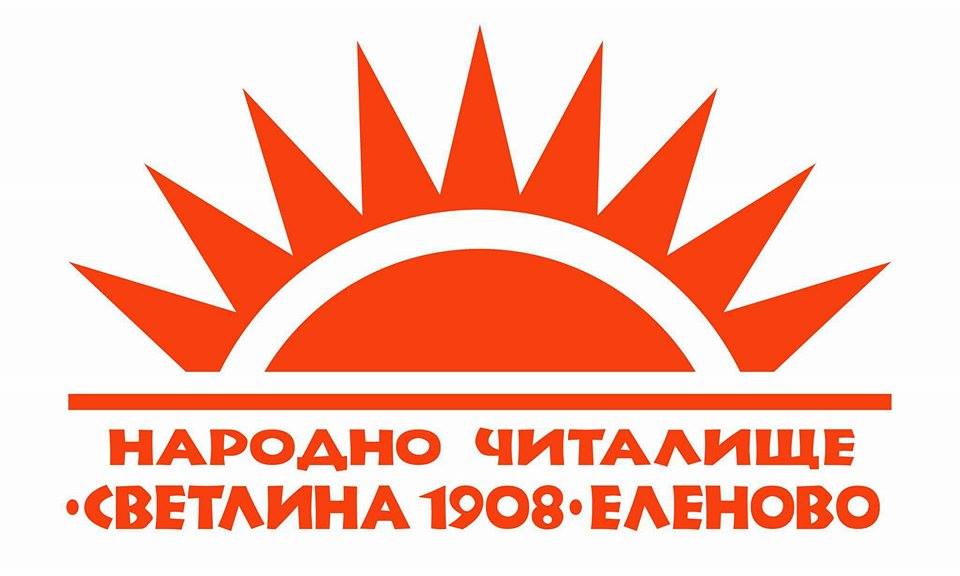 О  Т  Ч  Е  Т ЗА  ДЕЙНОСТТА НА НЧ”СВЕТЛИНА 1908”СЕЛО  ЕЛЕНОВО,ОБЩ.НОВА ЗАГОРАПРЕЗ  2021 г                 Читалището винаги е било и в  днешни дни  си остава центърът на сърцето на обществения живот  в селото,на общността. Мозъкът е общината,но нашето сърце е читалището. И ако сърцето ни не функционира ,не можем да очакваме развитие напред.                   Работата и развитието  на читалището в с.Еленово се основава на една главна цел: да се превърне в желано духовно средище,което да задоволява максимално потребностите ,интересите и желанията  на живеещите в селото и околността.                     За съжаление,обаче,втора поредна  година са ограничени мероприятията и общественият живот,като цяло,поради епидемичната обстановка в страната и COVID 19.                    Дейността на читалището представлява съвкупност от няколко вида дейности:Библиотека и библиотечна дейност:                   Основното направление от читалищните дейности по време на епидемия си остана библиотечната. Библиотеката работи непрекъснато при засилени мерки и контрол по своето предназначение. Библиотеката се превърна в мини информационен център. По проект „Глобални библиотеки” тя разполага със следната техника: 4 бр компютри,като три са за потребители и един служебен ;мултифункционално устройство  за копиране,сканиране и размножаване на документи ;мултимедиен проектор. В библиотеката се извършват всякакви видове справки според нуждите на потребителите; изработват се обяви,покани ,поздравителни адреси,възпоменания и скръбни вести. Библиотеката е единственото място в селото,където могат да бъдат преснети и лични документи ,за голямо улеснение на по-възрастните и тези,които нямат възможност често да пътуват до общинския град Нова Загора.                    Тази година проведохме традиционните летни занимания с деца и учащи – около 18 на брой,на възраст от 7до 17 г. Обучения по компютърна грамотност не са осъществени.                   Добри постижения има относно снабдяването с нова литература.Набавени са 270 бр книги,като 125 са дарения и 145 бр по проект „Българските библиотеки-съвременни центрове по четене и информираност”,2021 г,на стойност 1249 лв от МК.Библиотечният фонд наброява 10 453 книги.Забелязва се спад в посещенията и читателите поради пандемията в страната,но независимо от това са заети 680 книги  и посетили библиотеката 870 потребители: 380 за дома и 490 в компютърна зала.Културна дейност :Състои се в чествания на празници и събития ,отбелязване на местни  и от национално значение такива.                          Успяхме да проведем само няколко културни мероприятия : Кичене с мартеници и баба Марта  и мартенска украса;  Организира се и осъществи поредното издание на Фолклорен събор „Еленово”21 сред природата ,както се проведе и екскурзия до Дамасцена ,организирана от читалището за читалищни членове и жители на селото.През м.август се проведе и втори фолклорен фестивал „Да съхраним заедно българския дух”,съвместно с общинско читалищно сдружение,отново на наша територия,като домакини в местността „Кара дере”,Еленово.На 1 ноември се осъществи нетрадиционно честване на Деня на народните будители  с кратка програма навън сред природата,заедно с деца и ученици.                            През м. декември –празнично осветление и коледно-новогодишни украси пред читалищната сграда;Коледуване се осъществи с две групи коледари,наброяващи около 30 момчета и мъже.Художествена самодейност :През отчетния период работи една женска певческа формация за кратък период от време,конкретно за участие в двата проведени фестивала,както и няколко индивидуални изпълнители.Финансова дейност :                  Финансовите средства ,които набира читалището са по две направления- субсидия от държавния бюджет,разпределяна от Община Нова Загора и собствени средства – членски внос,читателска такса, копирни и интернет услуги, рента от земя 28,0 дка и дарения.                  Финансовата документация се изготвя от счетоводна къща и се приема от читалищното настоятелство.                   Средствата се изразходват целево и по предназначение- работни заплати и осигуровки към тях,за любит.творчество  и културна дейност,граждански договори ,нови книги ,интернет ,канцеларски материали и консумативи техника,банкови такси и ел.енергия и отопление.                   Общ бюджет за 2021г-27 775,59лв, в т.ч.субсидия 24107,77 лв и 3667,82 лв собствени средства.Организационна дейност :                  Читалищното настоятелство се състои от 5 членаПредседател- Диян Бонев и членове : Светла Петрова ,Стоян Марков,Митко Славов,Цанка Радева                 Проверителна комисия с трима представители:                 Председател – Радостина Иванова и членове: Радостина Тенева и Весела Брънзелова                 Проведени са 4 заседания през годината и едно общо събрание,регистрирани са 54 членове.Материално –техническа база: Наличната база се поддържа и съхранява. Ремонти не са извършвани.                  Нужда от подобрения и ремонти има за подмяна на дограма,ремонти по осветление в сградата,измазване                                          Читалищно настоятелство                                            Председател : Диян БоневНЧ”СВЕТЛИНА 1908” С.ЕЛЕНОВО-2021 гСправка ръководни организа  работата   на НЧ” Светлина 1908”село Еленово,общ.Нова Загораза 2022 годиназа  дейността  на НЧ” Светлина 1908”село Еленово,общ.Нова Загораза 2022 годинаОСНОВНА ЦЕЛ:                 Основа в работата на читалището в село Еленово  е утвърждаване ролята и значението му в развитието на местните общности, увеличаване на обществената значимост на читалището като фактор за местно културно, образователно и информационно развитие. Читалищата имат предимството на институция, която е неизменна в облика на страната, представя се българската национална традиция и идентичност               Необходима е устойчива културна политика за добри резултати  и добро партньорство с Община,местна власт и други институции.                Превръщане на читалището в съвременен ефективен център, предлагащ удовлетворяване на всички потребности и интереси, свързани с духовното и културно израстване на населението, с приобщаването им към световното културно наследство и глобалното информационно общество- продължава работата по нова визия,ново и наложено ново предназначение на селската читалищна библиотека.
               Развитие и институционално укрепване на читалището, като местен общностен център с културно-просветна, информационна, социална и гражданска функции.  ПРИОРИТЕТНИ НАПРАВЛЕНИЯ и ПОДЦЕЛИ  В ДЕЙНОСТТА НА ЧИТАЛИЩЕТО:        За постигане на тези цели читалището планира и извършва разнообразна дейност като: Поддържане на библиотека и информационни услуги; Организиране на школи, курсове, клубове;Организиране на празненства, концерти, ритуали, чествания и други дейности, насочени към всички възрастови групи;Развиване и подпомагане на любителското художествено творчество;Работа по проекти – подготовка и план за осъществяване на културен туризъм,създаване на еко пътека до емблематично историческо място в селото Участие на читалището в реализация на областни,общински и др. социокултурни програми;Организация и надграждане на поставеното начало за провеждане на фолклорен събор в местността „Кара дере”за поредна година.Превръщането му в национален и международен.Фестивали, събори, празник на населеното място, юбилеи.                         Реклама на дейността на читалището:
              Акции за популяризиране на читалището и неговите услуги:
            - Мероприятия по привличане на повече  читатели и потребители:празници и годишнини на автори,революционери и местни изтъкнати личности
            - Популяризиране на библиотечния фонд и набавяне на повече нови заглавия 
            - Популяризиране на всички значими мероприятия проведени от народното читалище,вкл. поддръжка на страници и групи в социалната мрежа,надграждане на същите.                                              Рекламна продукция: 
             - Извън наличния читалищен профил в социална  мрежа Facebooк,както и на Фолклорен събор” Еленово” и създаден канал в YOUTUBE,създаване  сайт на читалището. Листовки, обяви; плакати                                           Текущи задачи през календарната година :- подобрения по материалната база-ремонти на помещения, отопление,остъкляване библиотека,подмяна дограма.- Осигуряване на финансови средства чрез дарители и проекти- провеждане на обучения за компютърни умения в Глобална библиотека на подрастващи и възрастни-Опазване, популяризиране и развиване на нематериалното културно наследство – фолклора. Съхраняване на традициите и обичаите;- Местна хоротека – изучаване на бълг.хора,аеробна гимнастика,за здраве на тялото и радост на душата / два пъти месечно/- партньорство и съвместна работа с институциите в селото,местната власт,общината и Регионална библиотека;- набавяне на нови читалищни членове.                                    Председател НЧ”Светлина 1908” : Диян Бонев                                                                                                                                                           Изготвил :  Катя Радева -  секретарПроверителна комисия :РАДОСТИНА ПЕТКОВА МАРИНОВА
ВЕСЕЛА ПЕНЧЕВА БРЪНЗЕЛОВА
РАДОСТИНА ДИМИТРОВА ТЕНЕВАНастоятелствоДИЯН БОНЧЕВ БОНЕВ
МИТКО СЛАВОВ СЛАВОВ
СТОЯН ИВАНОВ МАРКОВ
ЦАНКА МИТЕВА РАДЕВАСВЕТЛА ЖЕЛЯЗКОВА ПЕТРОВА№ по ред Културна прояваДата на провеждане Място на провеждане1.Традиционно честване  на Бабин ден 21 януариКлуб на читалището2.Зимни игри и заниманияЗимна учен.ваканцияЧиталище и сред природата3.Концерт за „Трифон Зарезан” и ритуално зарязване съвместно с лозарски фирми в селото и частни производители14 февруариЛозови масиви и частни лозарски семейства4.Работилница за мартеници,украсяване дървета25.02-1.03Читалище5.Поздрав за здраве и кичене с мартеници от баба Марта1 март Институции и търговски обекти6.Ден на самодееца1 мартКлуб на читалище7.Осмомартенски празник 7-8 март Клуб читалище или обществени заведения8.„Лазаруване” с лазарска група към читалището11 априлИз селото9.Участия на певческа група в други фолклорни надпявания и фестивалиАприл-септември 10.Мероприятия в навечерието на Празник на с.Еленово и фолклорен събор:  концерти ,постановки,изложбиМ.майЧиталище,клуб,площада11. Фолклорен събор „Еленово 2022”1-15  май/ без конкретна дата/ Местност „Кара дере „ с.Еленово12.Участие в Шарена трапезаНова Загора13. Ден на детето- Спортен празник и забавления;Посещение на детски куклен театър1-5 юниПлощада и парк;детска градина14.Летни занимания по интереси,забавления,лятно училище ,организирани мероприятия с деца и ученициЮли и августЧиталище15. Финал на летни занимания-екскурзия,празник М.августнеопределено16.Хелоуин или Ден на нар.будители-ЗА и ПРОТИВ- беседа/диспут/с деца и ученици25 окт.-1-ви ноемвриЧиталище17.Ден на християнското семейство –тържество 21 ноември Читалище-клуб и детска градина18.Коледно дърво,светлини  и украси М.декемвриПлощад19.Младежка  коледарска група-Коледуване24 декември По домовете 20.Заря и общоселско хоро за настъпващите зимни празнициКоледа и Нова Годинаплощада№ по ред Културна прояваДата на провеждане Място на провежданеФинансовисредстваФинансовисредстваФинансовисредства1.Традиционно честване  на Бабин ден 21 януариКлуб на читалището50  лв 50  лв 50  лв 2.Зимни игри и заниманияЗимна учен.ваканцияЧиталище и сред природата20 лв20 лв20 лв3.Концерт за „Трифон Зарезан” и ритуално зарязване съвместно с лозарски фирми в селото и частни производители14 февруариЛозови масиви и частни лозарски семейства400 лв400 лв400 лв4.Работилница за мартеници,украсяване дървета25.02-1.03Читалище50 лв50 лв50 лв5.Поздрав за здраве и кичене с мартеници от баба Марта1 март Институции и търговски обекти30 лв30 лв30 лв6.Ден на самодееца1 мартКлуб на читалище300 лв300 лв7.Осмомартенски празник 7-8 март Клуб читалище или обществени заведения50 лв50 лв8.„Лазаруване” с лазарска група към читалището11 априлИз селото30 лв30 лв9.Участия на певческа група в други фолклорни надпявания и фестивалиаприл-септември 500 лв500 лв10.Мероприятия в навечерието на Празник на с.Еленово и фолклорен събор:  концерти ,постановки,изложбим.майЧиталище,клуб,площада1000 лв1000 лв11. Фолклорен събор „Еленово 2022”1-15  май/ без конкретна дата/ Местност „Кара дере „ с.Еленово12 хил лв,от които:3000 лв –Община и 8 000 лв-собствени средства и дарители12 хил лв,от които:3000 лв –Община и 8 000 лв-собствени средства и дарители12.Участие в Шарена трапезаНова Загора300 лв 300 лв 13. Ден на детето- Спортен празник и забавления;Посещение на детски куклен театър1-5 юниПлощада и парк;детска градина50 лв50 лв14.Летни занимания по интереси,забавления,лятно училище ,организирани мероприятия с деца и ученициюли и августЧиталище15. Финал на летни занимания-екскурзия,празник м.августнеопределено400 лв 16.Хелоуин или Ден на нар.будители-ЗА и ПРОТИВ- беседа/диспут/с деца и ученици25 окт.-1-ви ноемвриЧиталище50 лв 17.Ден на християнското семейство –тържество 21 ноември Читалище-клуб и детска градина50 лв18.Коледно дърво,светлини  и украси м.декемвриПлощад300 лв 19.Младежка  коледарска група-Коледуване24 декември По домовете 70 лв20.Заря и общоселско хоро за настъпващите зимни празнициКоледа и Нова Годинаплощада100 лв 